Schulsozialarbeit an der Ganerbenschule Liebe Eltern, 
liebe Schüler*innen, mein Name ist Jennifer Rau und ich bin seit dem 1. September 2020 als Schulsozialarbeiterin an der Ganerbenschule tätig. Ich darf somit die Nachfolge von Nora Schreyer übernehmen. Im Rahmen meiner Tätigkeit bin ich Ansprechpartnerin für Schüler, Eltern und Lehrer. Ich biete bei Fragen, Schwierigkeiten oder Sorgen in schulischen Angelegenheiten Unterstützung an.Kontakt: 
Schulsozialarbeit Ganerbenschule Bönnigheim

Schulstraße 10-22
74357 Bönnigheim

Tel: 07143/885 258
mobil: 0151/291 987 30
E-Mail: Jennifer.Rau@djhn.deIch freue mich auf eine spannende und bunte Zeit mit Ihren Kindern und Ihnen!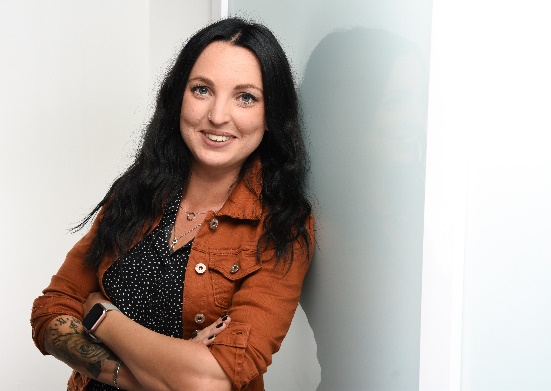 Jennifer Rau
Sozialpädagogin (B.A)Schulsozialarbeit GanerbenschuleSchulsozialarbeit ist ein präventives Angebot der Jugendhilfe im Lebensraum Schule. Träger der Schulsozialarbeit an der Ganerbenschule in Bönnigheim ist die Diakonische Jugendhilfe Region Heilbronn GmbH.
Schulsozialarbeit hat keine fertigen Rezepte für den Umgang mit Konflikten, sondern unterstützt und begleitet bei der gemeinsamen Suche nach Wegen und Lösungsmöglichkeiten.
Schulsozialarbeit sieht sich als Wegbegleiter und Unterstützer der Kinder und Jugendlichen!
Schulsozialarbeit arbeitet ressourcen- sowie lebensweltorientiert und will ein wertschätzendes Schulklima mitgestalten.Schulsozialarbeit wendet sich an…
• Schülerinnen und Schüler
• Eltern
• Lehrerinnen und Lehrer
• Alle am Schulleben Beteiligte Schulsozialarbeit bietet…
• Beratung und Einzelfallhilfe
• Hilfe und Unterstützung bei Schulschwierigkeiten
• Vermittlung weitergehender Hilfen
• Prävention
• Hilfe bei Konflikten, Mobbing, Gewalt
• Sozialpädagogische Gruppenangebote
• Vernetzung im Gemeinwesen
• Offene AngeboteDie Grundprinzipien der Schulsozialarbeit…
• Vertraulichkeit
• Freiwilligkeit
• Beteiligung / Partizipation der SchülerInnen
• Ganzheitlichkeit
• Transparenz/ Nachvollziehbarkeit
• Gemeinwesensorientierung
• Ressourcenorientierung- Die Stärken im Blick haben